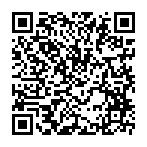 笠間と東京圏をつなぐ会参　加　申　込　書平成　　年　　月　　日笠間市長　様開催趣旨に賛同し，下記のとおり申し込みます※　ご住所，お名前などの個人情報は，本会の事業に使用するものであり，本会の事業以外に利用することはありません。【申込み・問合せ先】　笠間市 秘書課広報戦略室〒３０９－１７９２　茨城県笠間市中央三丁目２番１号　　ＴＥＬ　０２９６－７７－１１０１　　ＦＡＸ　０２９６－７８－０６１２e-mail：info＠city.kasama.lg.jpフ リ ガ ナ生年月日生年月日明 大 昭 平　　・　　・性別男女氏 　　名生年月日生年月日明 大 昭 平　　・　　・性別男女自 宅 住 所〒　　　－　　　　　　　　　　　　ＴＥＬ（　　  ）　　　－　　　　〒　　　－　　　　　　　　　　　　ＴＥＬ（　　  ）　　　－　　　　〒　　　－　　　　　　　　　　　　ＴＥＬ（　　  ）　　　－　　　　〒　　　－　　　　　　　　　　　　ＴＥＬ（　　  ）　　　－　　　　〒　　　－　　　　　　　　　　　　ＴＥＬ（　　  ）　　　－　　　　〒　　　－　　　　　　　　　　　　ＴＥＬ（　　  ）　　　－　　　　勤務先(在学校名)職名勤務先住所〒　　　－　　　　　　　　　　　　ＴＥＬ（　　　）　　　－〒　　　－　　　　　　　　　　　　ＴＥＬ（　　　）　　　－〒　　　－　　　　　　　　　　　　ＴＥＬ（　　　）　　　－〒　　　－　　　　　　　　　　　　ＴＥＬ（　　　）　　　－〒　　　－　　　　　　　　　　　　ＴＥＬ（　　　）　　　－〒　　　－　　　　　　　　　　　　ＴＥＬ（　　　）　　　－メールアドレス出　身　地　　　　　　　　　　　　　　　　　　　　　　　　(例)笠間市笠間　　　　　　　　　　　　　　　　　　　　　　　　(例)笠間市笠間　　　　　　　　　　　　　　　　　　　　　　　　(例)笠間市笠間　　　　　　　　　　　　　　　　　　　　　　　　(例)笠間市笠間　　　　　　　　　　　　　　　　　　　　　　　　(例)笠間市笠間　　　　　　　　　　　　　　　　　　　　　　　　(例)笠間市笠間県内出身校　　　　　　　　　　　　　　　　　　　　　　　 （　　　年　卒業）　　　　　　　　　　　　　　　　　　　　　　　 （　　　年　卒業）　　　　　　　　　　　　　　　　　　　　　　　 （　　　年　卒業）　　　　　　　　　　　　　　　　　　　　　　　 （　　　年　卒業）　　　　　　　　　　　　　　　　　　　　　　　 （　　　年　卒業）　　　　　　　　　　　　　　　　　　　　　　　 （　　　年　卒業）